Jaarplan MORE 2023                                                                                                                               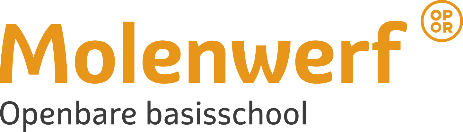 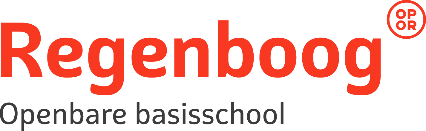 Periode 2023: 
Jan t/m dec2024: januari-juli2024-2025: juli-juliPeriode 1 2023Januari-maartPeriode 2 2023April-juniPeriode 3 2023Juli-septemberPeriode 4 2023Oktober-decemberPeriode 1 2024
Januari-maartDOELENTraject VosABB:We starten met het werken in leerteams volgens de principes van HPS met de Regenboog en de MolenwerfOp de Molenwerf spijkeren de personeelsleden de basiskennis van HPS bijOp de Molenwerf wordt de visie gevormd op de kwadranten van HPS: visie op leren en visie op organiserenEr is onderzoek naar het samenstellen van één gezamenlijk MR met deelraden vanuit de Molenwerf en De RegenboogEr is één gezamenlijk schoolplan en jaarplan vanuit de Regenboog en De MolenwerfWe doen op De Regenboog onderzoek naar nieuwe methodes voor ons taalonderwijs: hoe gaan we ons begrijpend en technisch lezen vormgevenHPP verder vormgeven HPS in de scholenTraject VosABB:We werken in gemengde leerteams met leden vanuit De Molenwerf en De Regenboog Op De Molenwerf en Regenboog wordt de visie gevormd op professionaliteit en veranderenDe scholen plegen systematische kwaliteitszorg: Wij werken met onderwijsplannen die passen bij onze leerling populatie, zodat de leerlingen bij de tussen, -en eindopbrengsten de schoolnormen halen en optimaal profiteren van ons onderwijs.Er wordt onderzoek gedaan naar hoe we onze opbrengsten op 1s/2f niveau kunnen vergroten op de twee scholenEr een optimale samenwerking met onze ketenpartners in de scholen (peuterspeelzaal Flattekat/Tibbe en Kentalis Taalsatellietschool), zodat er een doorgaande ontwikkelingslijn gerealiseerd isHPP verder vormgeven HPS in  de scholenSamen opleiden in de school: samen bepalen hoe we dit komend schooljaar gaan vormgeven.Op de Regenboog creëren we een "Rijke taal" omgeving door samenhangend en thematisch onderwijs aan te biedenHet gezamenlijke visiekwadrant van HPS is ingevuld en past bij beide scholen.Er wordt een gezamenlijke visie gevormd  en geborgd: hoe we het werken met Leren-leren een plek geven binnen onze scholen.In samenspraak met de peuterspeelzalen van beide scholen stemmen we af hoe we de doorgaande leerlijn van peuters naar kleuters kunnen versterken en hoe we deze gaan borgen.We hebben visie gevormd over hoe we met Edux werken in groep 1-2 op beide scholenEr is één gezamenlijk MR met deelraden vanuit de Molenwerf en De RegenboogHPP verder vormgeven HPS in de scholenOpstellen ICT beleidsplan voor beide scholenOpstellen HB beleidsplan voor beide scholenEr is één gezamenlijke begroting vanuit De Regenboog en De MolenwerfWe werken aan de professionele cultuur tussen de medewerkers van de Molenwerf en Regenboog. Het pestprotocol wordt toegespitst op de seo methodes (Kwink en Vreedzame school) van de scholenHPP verder vormgeven HPS in de scholenImplementatierijke taal (nieuwe leesmethode) op de RegenboogEr is een PR plan voor beide scholenOpstellen cultuurbeleidsplannen Regenboog en MolenwerfHPP verder vormgeven HPS in de scholenStudie(mid)dagen1/02: MW (bijspijkeren kennis)
9/02: MW (bijspijkeren kennis)15/02: MW (bijspijkeren kennis)17/02: Rijke taal Regenboog24/02: opbrengstenvergadering (MORE)17/03: Regenboog29/03: MORE30/05: Molenwerf08/05: teamcultuur MW 
30/06: opbrengstenvergadering MORE
              Nog inplannen 
EDUX
HPS
leren-leren
Nog inplannen
Professionele cultuurLeerteam data:30/01: uitleg leerteams (MORE)
08/02 - 13/02 – 22/02 – 08/03 – 13/03 – 22/02 – 27/0319/04 – 08/-5 – 22/05 – 31/05 – 05/06 – 14/05 – 19/05 – 28/05 - Ouderavond:13/02: gedragsprotocol Molenwerf28/03: gedragsprotocol RegenboogStart schooljaar veiligheidsprotocolOnderwijsplannen
kwaliteitskaartenRekenen en Spelling (MW/RB)Kwink/De vreedzame school 
Allesin1
Leren-Leren (MW/RB)
EduxICT/HB (MW/RB)
Pestprotocol  aanpassen aan seo methode(MW/RB)Technisch lezen (rijke taal) opstellen (RB)
Woordenschat (MW/RB)Nog inplannenUitzoeken wanneer wat vervangen moet/kan worden (methodes/materialen)Speerpunten OPO-RDoor kwalitatief onderwijs gelijke kansen voor alle leerlingenDoelgericht ontwikkelen in een lerende organisatie: vakmanschapSchool en omgeving versterken elkaarBurgerschapGelukkige medewerkers